Unit 6 Lesson 6: Fingers and 10-framesWU How Many Do You See: 5 and Some More (Warm up)Student Task StatementHow many do you see?
How do you see them?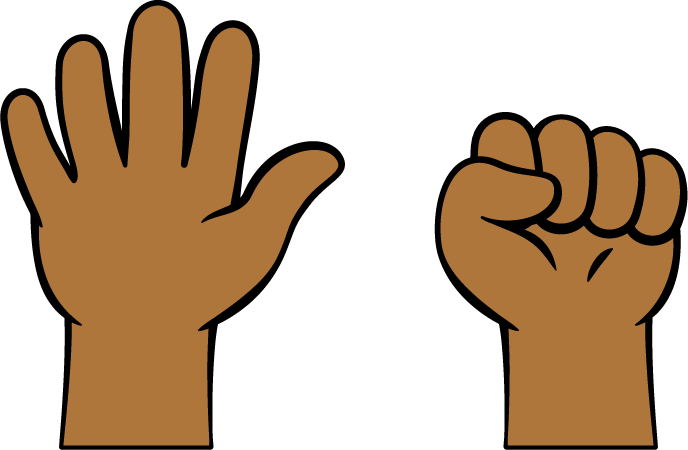 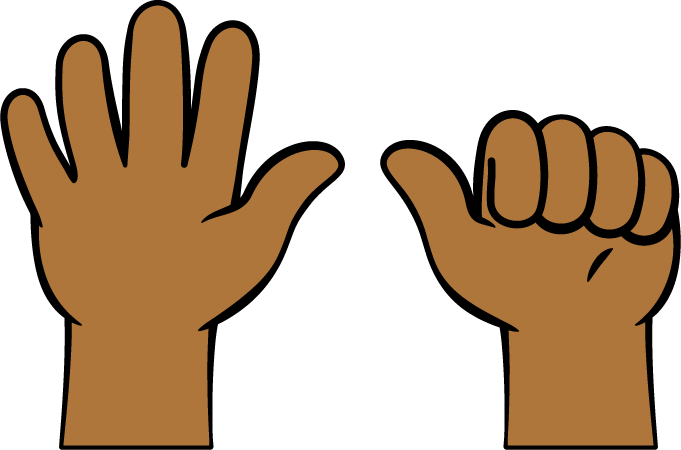 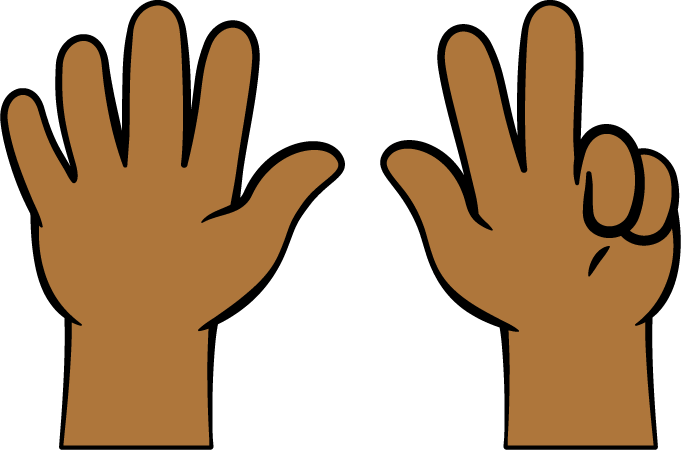 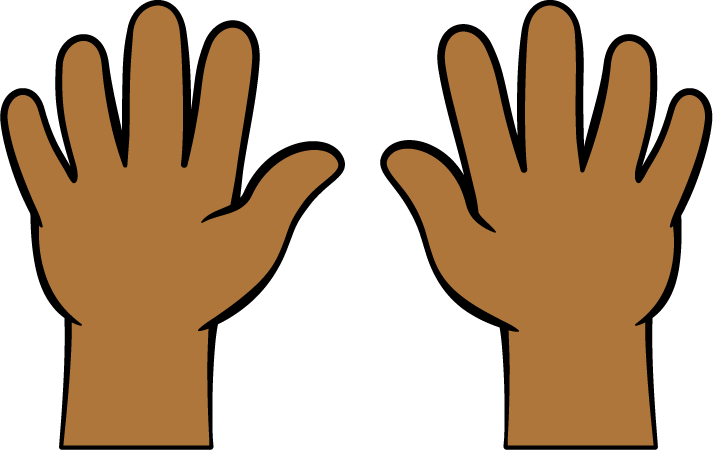 1 Lots of FingersStudent Task Statement2 Fingers to 10-framesStudent Task StatementActivity Synthesis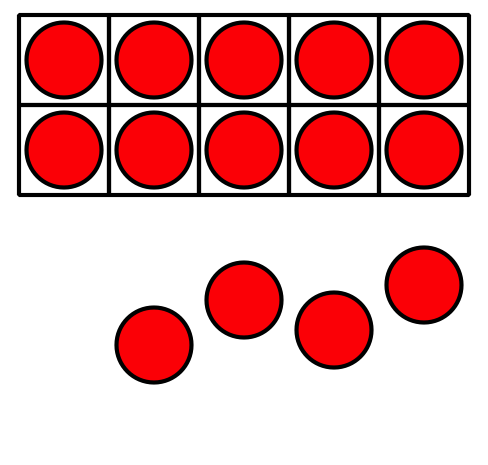 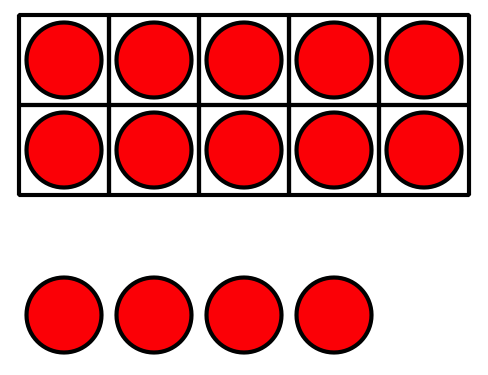 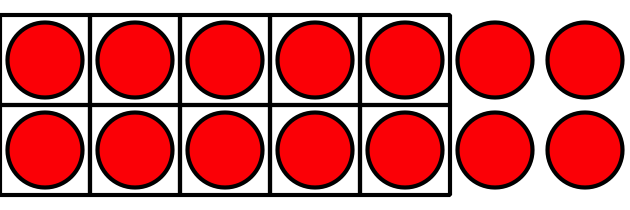 3 Revisit Number Race, Numbers 11–20Student Task StatementChoose a center.Number Race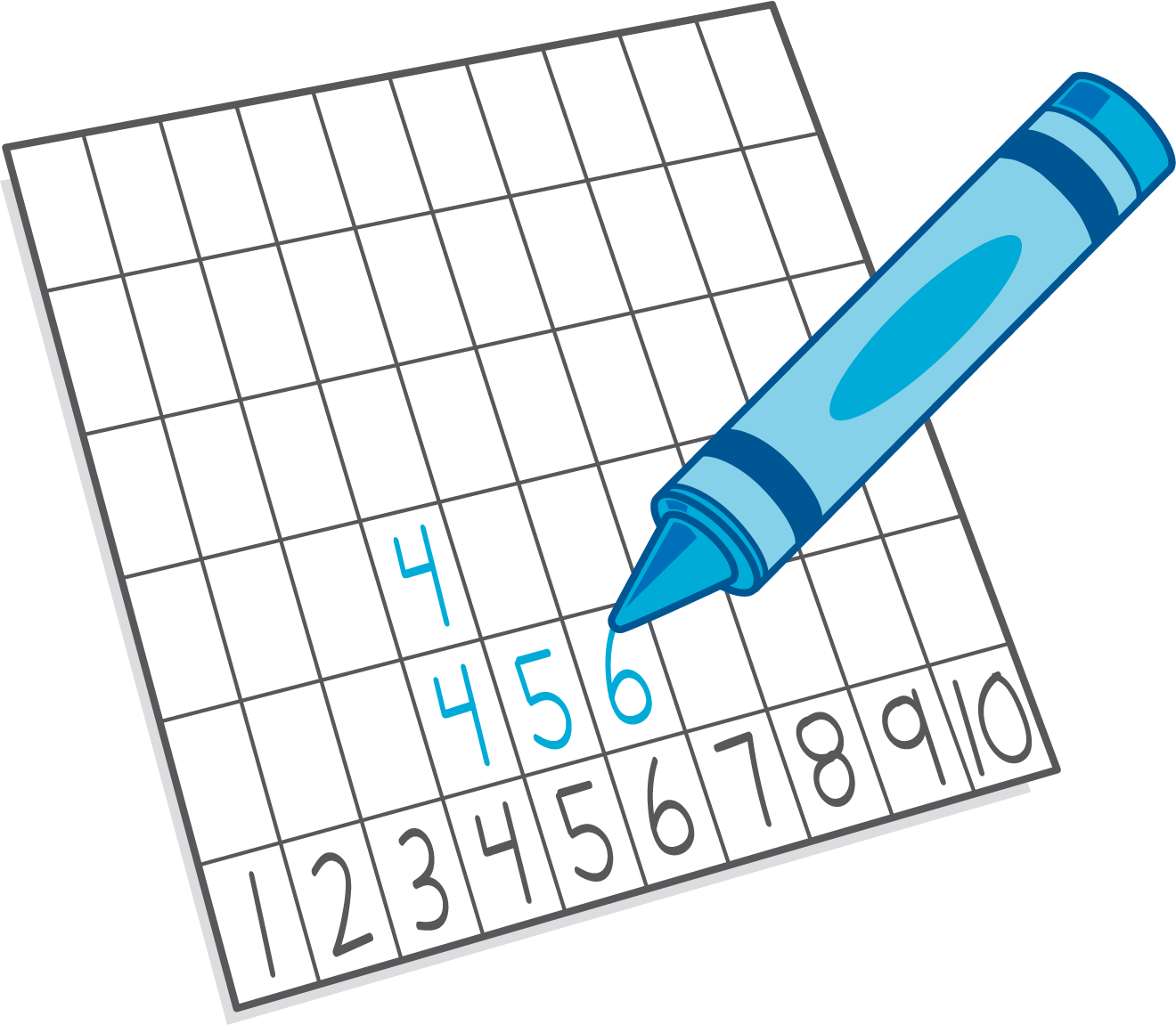 Grab and Count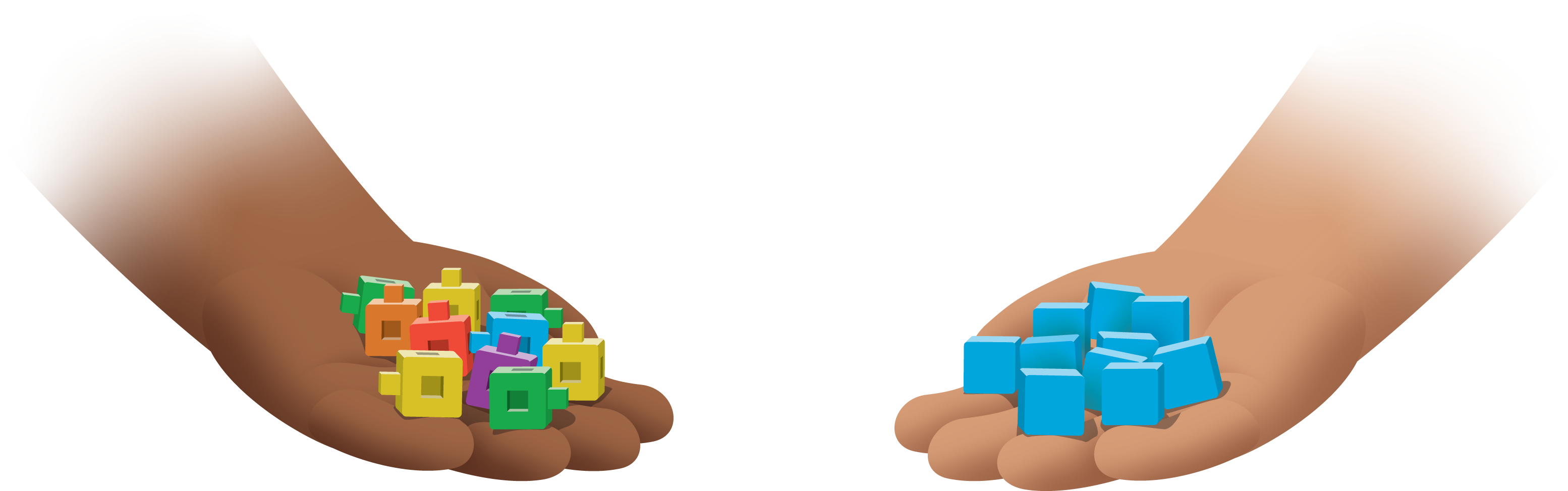 Find the Pair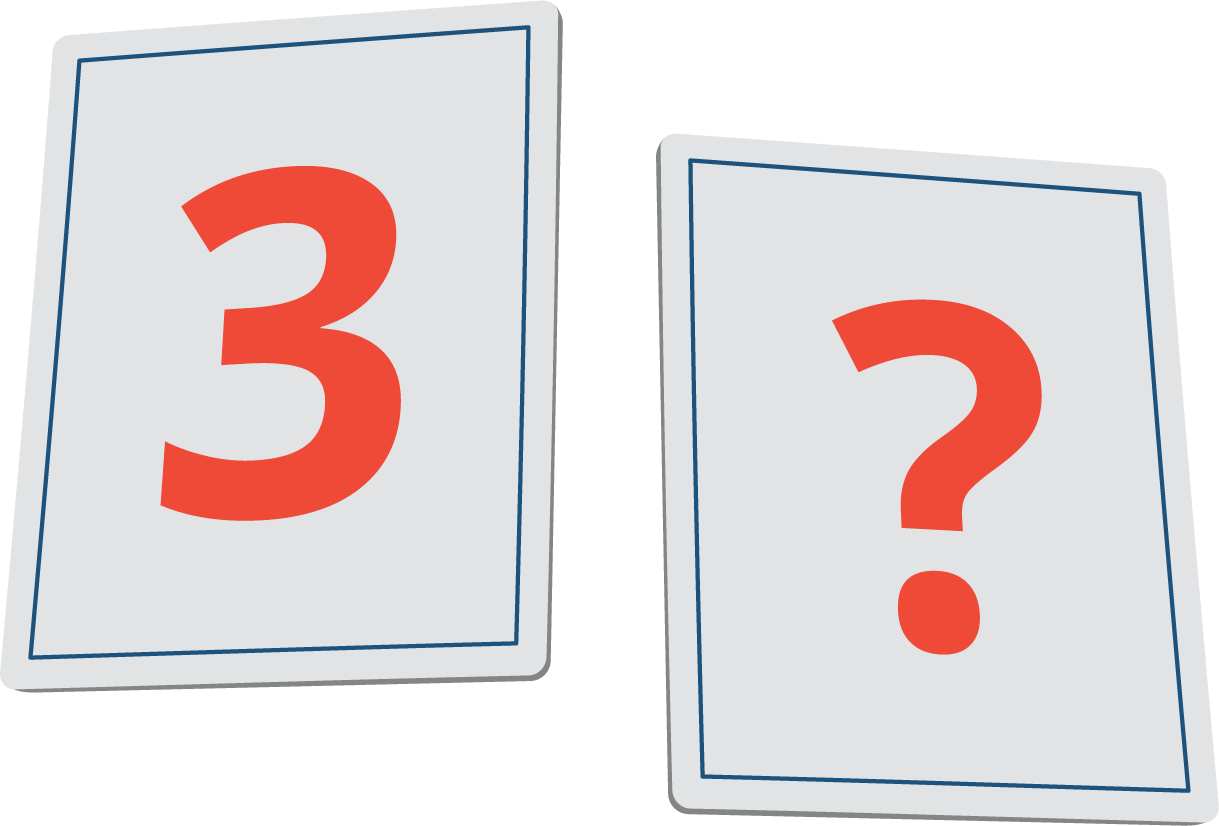 Tower Build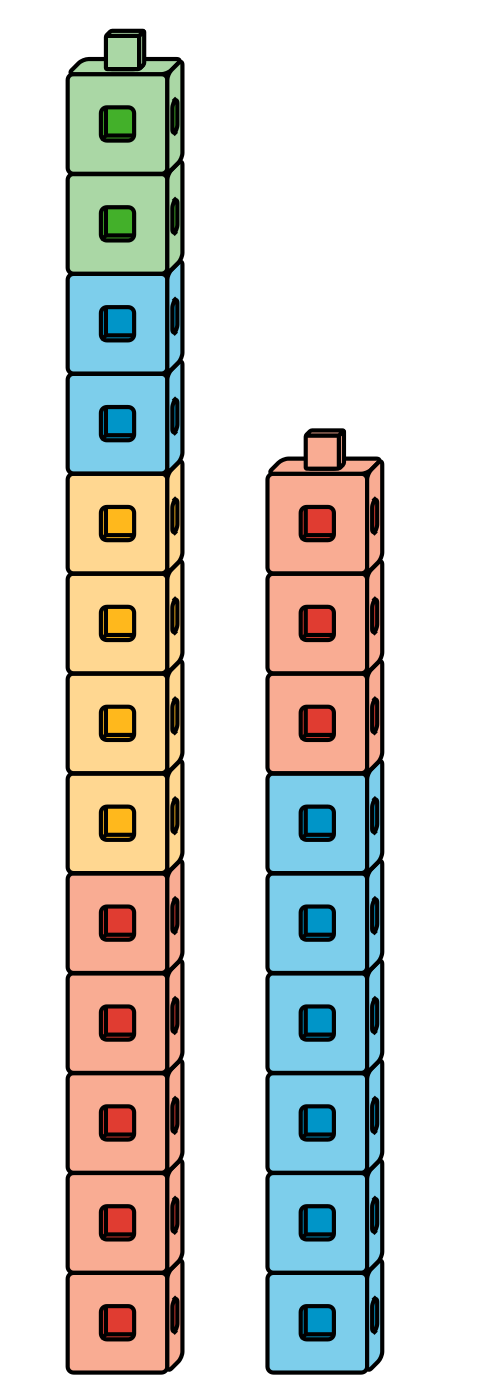 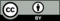 © CC BY 2021 Illustrative Mathematics®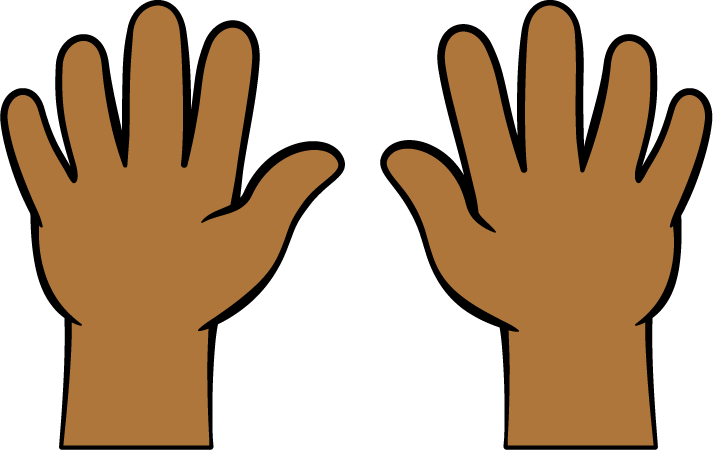 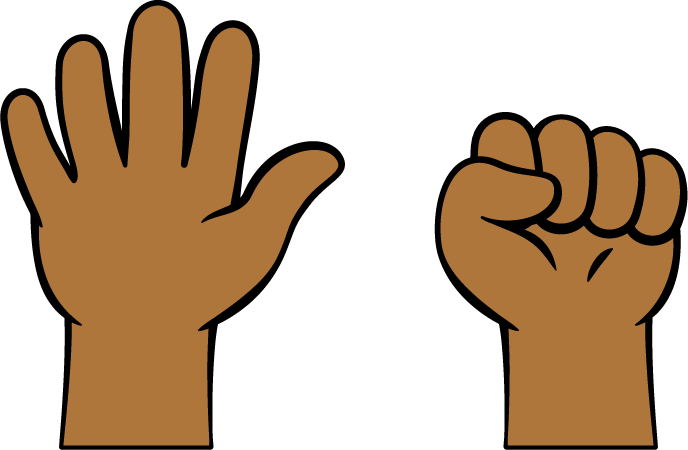 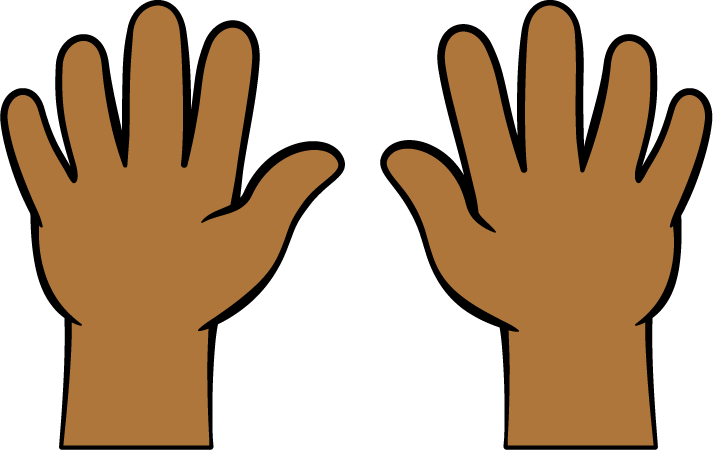 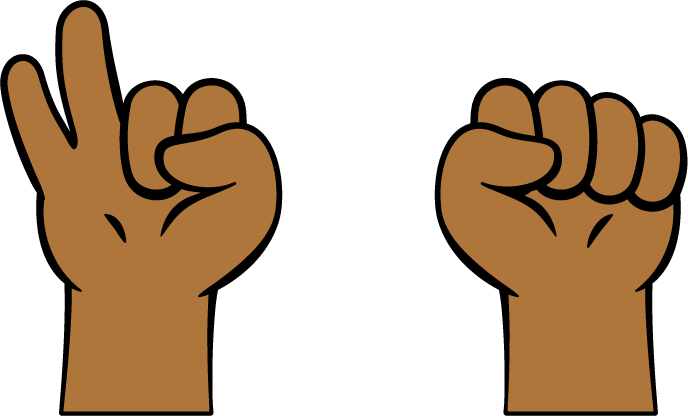 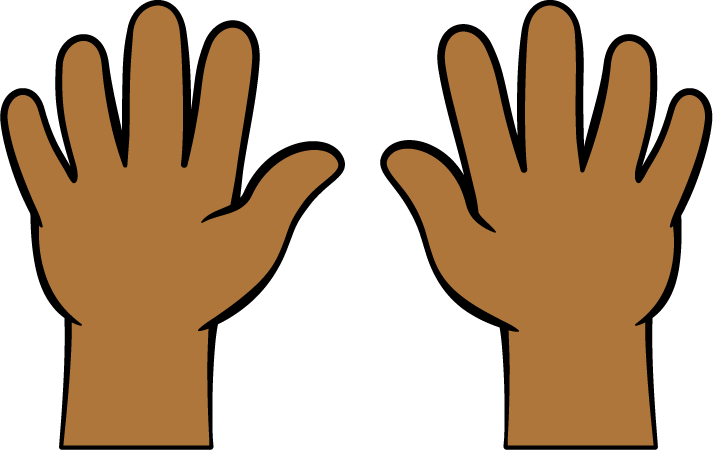 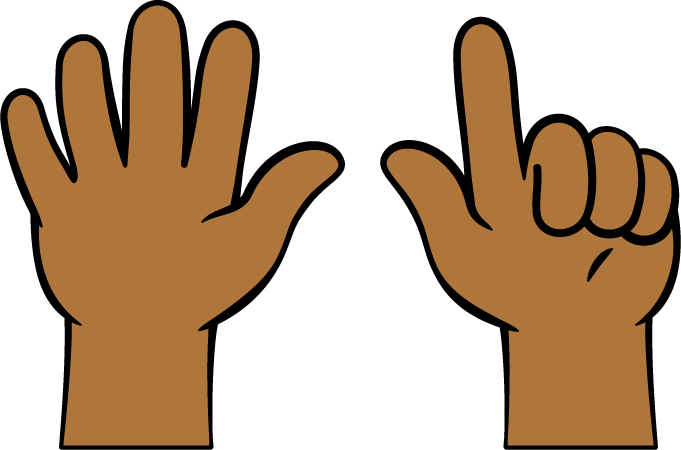 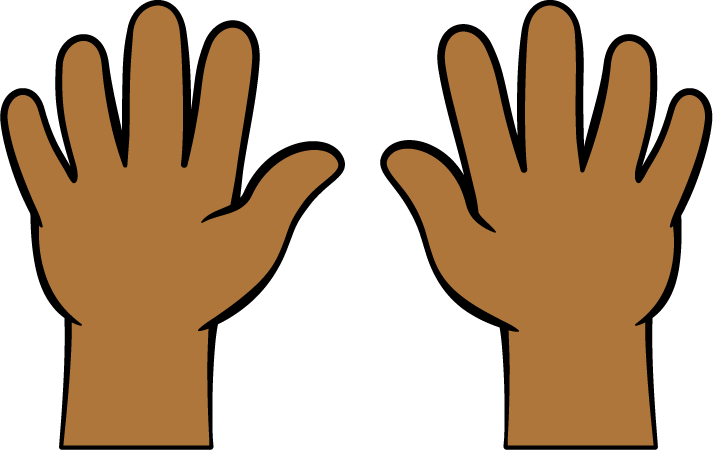 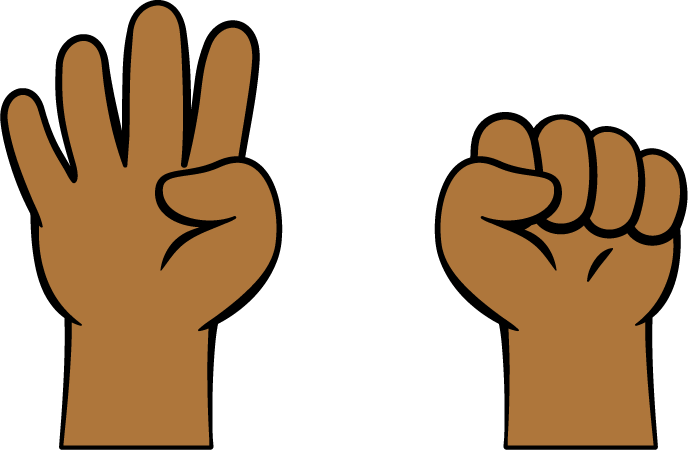 